28.05.2020г.Домашний комплекс ОРУ (обще развивающих упражнений- зарядка).ЗАДАНИЕ: самостоятельно составить и выполнять комплекс ОРУ.Цели и задачи:- быстрое пробуждение и получение заряда бодрости;- активизация работы мозга;- укрепление сердечно- сосудистой системы;- улучшение подвижности суставов;Улучшение осанки.Место занятий: квартира; площадь для выполнения комплекса не менее 2 квадратных метра.Время выполнения комплекса: каждый день, утро.Инвентарь: гимнастический коврик; плед; ковёр и.т.д.28.05.2020г.Задания для обучающихся  не имеющих медицинских противопоказаний (Вписать в таблицу свой результат по каждому упражнению)Ф.И.О.____________________________________________________№ группы_________________________________________________28.05.2020гЗадания для проведения дифференцированного зачета.Промежуточная аттестация проводится в формате «онлайн- конференция», 28 мая 2020г.(Время проведения конференции и ссылка, будут отправлены в группу 12СЛ в вк, или вотсап, дополнительно)ЗАДАНИЕ № 1 (практическое)Текст задания: «Поднимание туловища (пресс)»Условия выполнения задания1.  Место занятий: квартира; площадь для выполнения упражнения   не менее 2 квадратных метра.2.Максимальное время выполнения задания:1 минутаТехника выполнение: выполняется из исходного положения лежа на спине, на гимнастическом мате, руки за головой «в замок», лопатки касаются мата, ноги согнуты в коленях под прямым углом, ступни прижаты к полу. Участник выполняет максимальное количество раз за 1 минуту, касаясь локтями бедер (коленей), с последующим возвратом в исходное положение.Инвентарь: гимнастический коврик; плед; ковёр т.д.ЗАДАНИЕ № 2 (практическое)Текст задания: Сгибание разгибание рук в упоре лежа (развивает силу, скорость, выносливость)Условия выполнения задания1.  Место занятий: квартира; площадь для выполнения упражнения не менее 2 квадратных метра.2.Максимальное время выполнения задания: максимальное количество раз.Техника выполнение: выполняется из исходного положения: упор лежа на полу, руки на ширине плеч, кисти вперед, локти разведены не более чем на 45 градусов относительно туловища, плечи, туловища и ноги составляют одну прямую линию. Стопы упираются в пол без опоры.ЗАДАНИЕ № 3 (практическое)Текст задания: ПриседаниеУсловия выполнения задания1.  Место занятий: квартира; площадь для выполнения упражнения  не менее 2 квадратных метра.2.Максимальное время выполнения задания:1 минутаТехника выполнение: Исходная положение- ставим стопы на ширине плеч, колени и стопы расположены на одной вертикальной линии. Спина ровная, грудь и плечи расправлены, взгляд направлен вперед, спина прогнута в пояснице. Руки можно выставить вперед для удержания баланса или же развести по сторонам. На выдохе начинаем опускаться вниз до тех пор, пока в коленях не образуется угол в 90 градусов и бедра не будут расположены параллельно полу. На вдохе: не задерживаясь внизу, возвращаемся в исходное положение.ЗАДАНИЕ для освобожденных обучающихся (практическое)Текст задания: Разработать гимнастический комплекс упражнений и провести их с группой обучающихся.- утренней гимнастики (8 – 10 упр.)- производственной гимнастики (8-10 упр.)- релаксационной гимнастики (8-10 упр.)Условия выполнения задания: 1.Место занятий: квартира; площадь для выполнения упражнения не менее 2 квадратных метра.2. Максимальное время выполнения задания: 5-8 мин. 3. Вы можете воспользоваться: инвентарь (стул, пластиковые бутылки, полотенец и т.п.)(Прислать фото выполнения контрольных заданий: поднимание туловища, сгибание разгибание рук в упоре лежа, приседание и результаты выполнения этих заданий (количество раз за время, указанное в инструкции)).ЖЕЛАЮ УДАЧИ!№заданиеСвой результат1Сгибание и разгибание рук в упоре лёжа.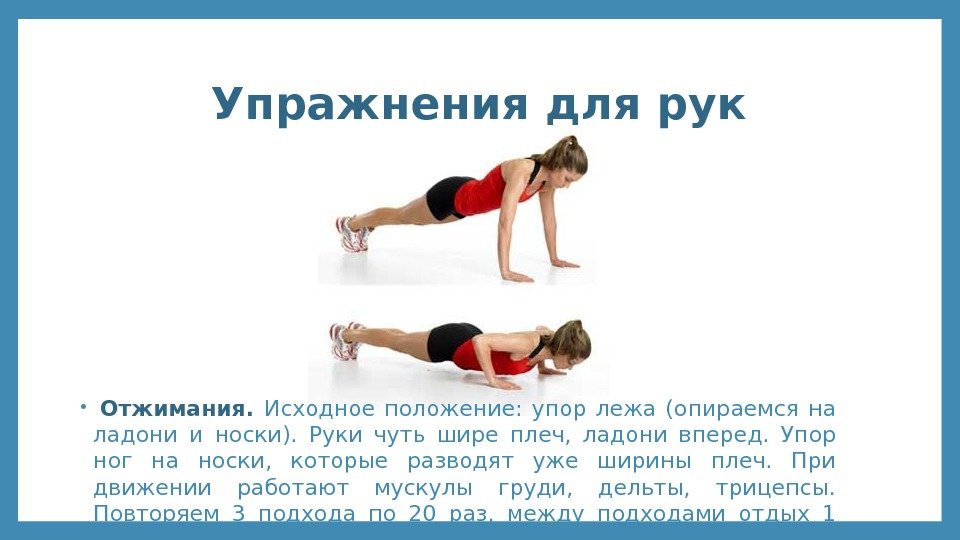 Максимальное кол-во раз:2Поднимание туловища из положения лежа на спине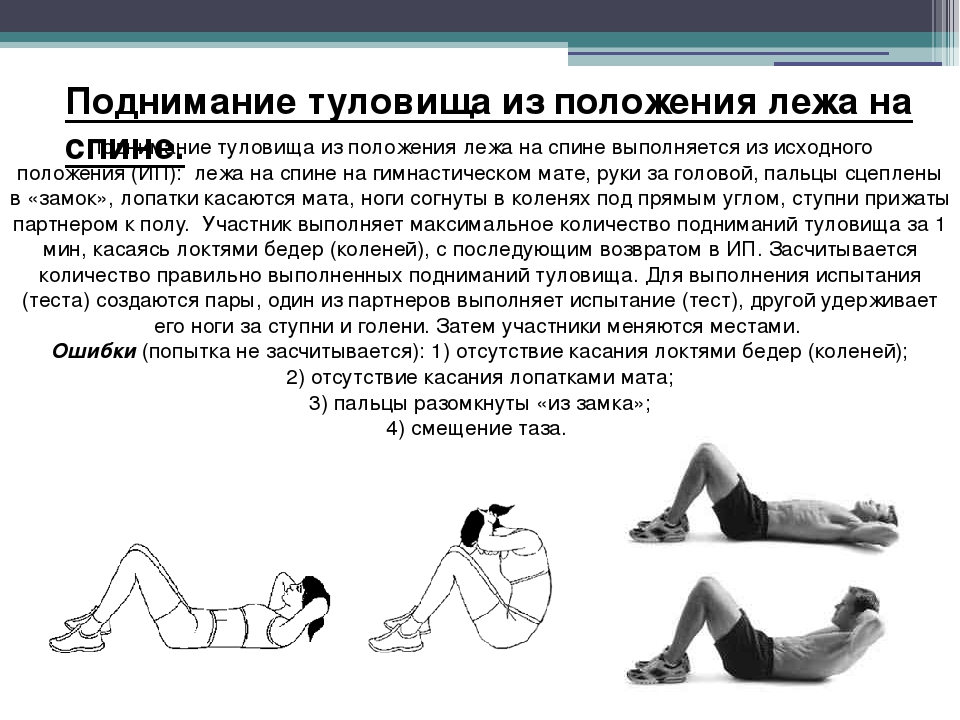  Кол-во раз за 1минуту:3В упоре лёжа прыжком смена согнутой ноги(скалолаз). 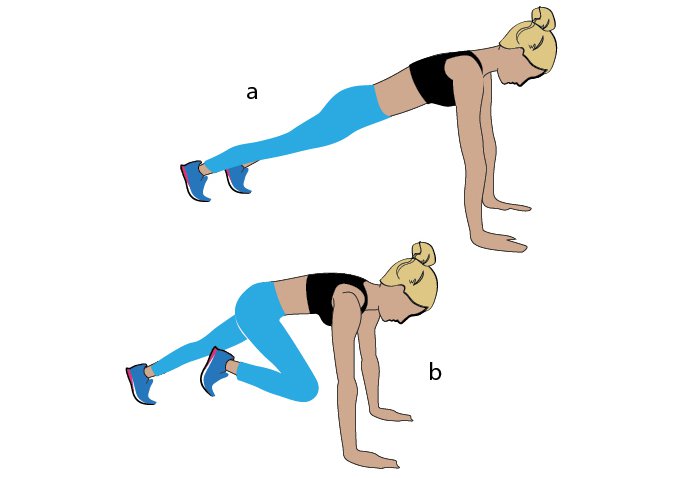 Кол-во раз за 30секунд:4Упражнение  «планка» в упоре лежа на локтях.  Боковая планка в каждую сторону. 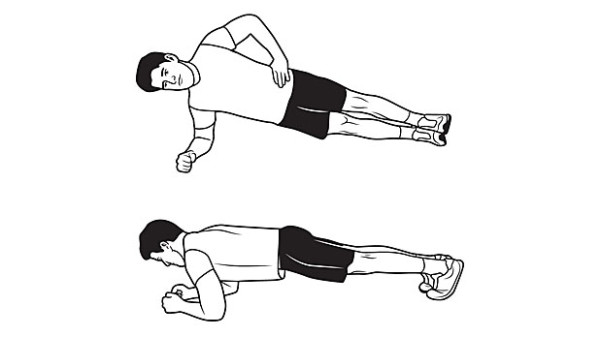 Максимальное кол-во времени:(Планка в упоре лежа, боковая на каждую сторону)5Из упора присев  толчком двух ног прийти в упор лежа. Из упора лежа  толчком двух ног прийти в упор присев. Из упора присев выпрыгнуть вверх. 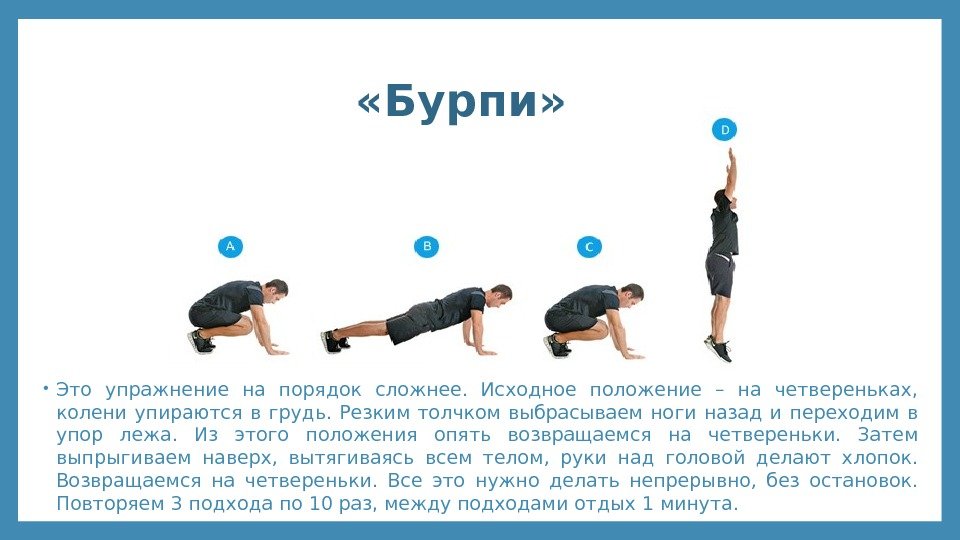  Кол-во раз за 30 секунд:ЮношиЮношиЮношиДевушкиДевушкиДевушки543543504540403530ЮношиЮношиЮношиДевушкиДевушкиДевушки543543353025201510ЮношиЮношиЮношиДевушкиДевушкиДевушки543543464238423834